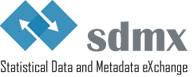 SDMX STATISTICAL GUIDELINES SDMX Cross-Domain Code ListsCL_OCCUPATIONName: Code list for Occupation (OCCUPATION)Description: This code list provides a list of values for describing the job or position held by an individual. Input standard: International Labour Organization (ILO), Bureau of Statistics, "International Standard Classification of Occupations", version 2008 (ISCO-08). Remarks concerning the code list: The codes used in the code list coincide with the categories of the official classification published by the International Labour Organization (ILO), except that the ILO categories have been prefixed with the characters “OC”, in line with the SDMX “Guidelines for the creation and Management of SDMX Cross-Domain Code Lists”; e.g. ILO category “1” (Managers) is coded as “OC1” in the code list and category “1211” (Finance Managers) is coded as “OC1211”. .The hierarchical levels of the classification are indicated in a distinct column in order to help implementers who would wish to select only some hierarchical levels of the classification, and not the whole classification.Details about the four level of ISCO-08:Hierarchical level 1	Major groups, coded with one digit;Hierarchical level 2	Sub-major groups, coded with two digits;Hierarchical level 3	Minor groups, coded with three digits;Hierarchical level 4	Unit groups, coded with four digits.The field called “Annotation 2 - Sorting Order” is to be used for sorting the entries in their correct sequential order.For convenience the code list is presented in a separate MS-Excel file.Version: 1.0.Date: 15 March, 2014.